                                                                             Ansökan skickas till                                                                     Bildningsnämnden
                                                                     Box 503, 385 25 TorsåsInvesteringsbidraget avser att stödja föreningar som driver samlingslokal, egen eller kommunal idrotts- och friluftsanläggning eller kultur- och hembygdsanläggning inom Torsås kommun. 
Regelverk medföljer som bilaga.FöreningsuppgifterBidrag söks med 66% av totalkostnaden, max 30 000 kronorUnderskriftAnsökan avser/typ av anläggningBeskrivning av åtgärdsbehov – uppgift om ny- till och ombyggnadPlanerad användning för lokalen/anläggningenArbetet som ansökan avserKostnadsberäkning FinansieringsplanVi hanterar personuppgifter utifrån Dataskyddsförordningens regler. Information om våra personuppgiftsregister hittar du på www.torsas.se/gdpr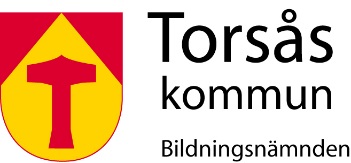 ANSÖKAN OM INVESTERINGSBIDRAGAV MINDRE SLAGSista ansökningsdag 1 oktober Föreningens namnFöreningens namnFöreningens namnc/o adressE-postE-postAdressPostnummerPostadressKontaktpersonKontaktpersonKontaktpersonTelefon dagtidMobiltelefonMobiltelefonBidrag söks med      kronorHärmed intygas riktigheten i denna ansökanDatumOrdförandeNamnförtydligandeSkriv kort sammanfattningBeskriv vad lokalen/anläggningen kommer att användas tillKräver bygglovStartdatumTyp av åtgärdBelopp krEget arbete (värderas till 200 kr/tim) Totalkostnad (bidrag söks med 66% av totalkostnaden, dock högst 30 000 kr.)Andra ev. erhållna bidragBelopp krEgna medelLån